*Breakfast & Lunch is now served COMPLIMENTARY to ALL studentsDistance Learners - Grab & Go Meal Pick up Tuesdays & Thursdays from GHS from 9:30 AM to 11:30 AM - Parking Lot(Meals are for Monday through Friday - weekend meals are not included)    MondayTuesdayWednesdayThursdayFriday5/2               WG Honey BunBeef & Cheese Taco StixAssorted Fruits & Vegetables 5/3         Breakfast Pizza BagelCheeseburger on a BunAssorted Fruits & Vegetables5/4             WG Banana BreadTony's Cheese PizzaAssorted Fruits & Vegetables5/5         Cinnamon Toast BarChicken Rice & Cheese BurritoAssorted Fruits & VegetablesMINIMUM DAY5/6             WG Pumpkin BreadSpaghetti with Meat SauceMozzarella BreadstickAssorted Fruits & Vegetables5/9           Mini Glazed DonutsWG RF Macaroni & CheeseWG Dinner RollAssorted Fruits & Vegetables5/10            WG Honey BunCrispy Chicken Patty SandwichAssorted Fruits & Vegetables5/11        Benefit Coco Chip BarWG French Bread Pizza*Assorted Fruits & Vegetables5/12            WG Pop TartMini Twin Hot DogsAssorted Fruits & VegetablesMINIMUM DAY5/13          Cinnamon CrumbleSoft Beef Taco with SalsaAssorted Fruits & Vegetables5/16             WG Waffle StixRib-B-Que Sandwich*  
Assorted Fruits & Vegetables5/17            WG Honey BunWG LF Mini Corn DogsAssorted Fruits & Vegetables5/18       Assorted Cold Cereal4x6 Pizza* Assorted Fruits & Vegetables5/19        WG Pumpkin BreadWG Grilled Cheese SandwichAssorted Fruits & VegetablesMINIMUM DAY5/20           WG Banana BreadSpaghetti with Meat SauceMozzarella BreadstickAssorted Fruits & Vegetables5/23          WG Banana BreadWG Cheeseburger SlidersAssorted Fruits & Vegetables5/24         Mini Glazed DonutsHot Dog on a Bun Assorted Fruits & Vegetables5/25        Benefit Coco Chip BarChicken DrumstixFluffy Mashed Potatoes 
Assorted Fruits & Vegetables5/26           WG Breakfast BarJumbo Corn Dog Assorted Fruits & VegetablesMINIMUM DAY5/27               WG Honey BunSoft Beef Taco with SalsaAssorted Fruits & Vegetables5/30MEMORIAL DAY HOLIDAY5/31          WG Blueberry Muffin    Chicken & Cheese BurritoAssorted Fruits & VegetablesPLEASE NOTE:Adult Meals Do Not Include MilkADULT PRICING:Adult Breakfast  $2.75Adult Lunch $4.50Adult Milk, 8 oz. $0.75Adult Juice, 4 oz. $0.50Adult Bottled Water, 16.9 oz. $1.50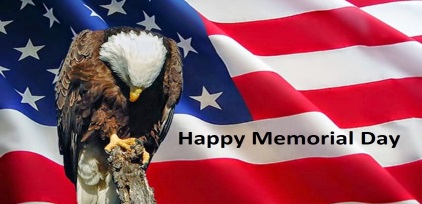 Nutritional information is available for all schools' breakfast and lunch menuson the main page of the District's website:1) Click the school meal program tab & the Nutrition Services page will pop up    2) Select menus3) To the right of the menus, select your school/nutrition info*All calories, carbs and sugars will be listed for each individual entrée, side dishes and milk.Nutritional information is available for all schools' breakfast and lunch menuson the main page of the District's website:1) Click the school meal program tab & the Nutrition Services page will pop up    2) Select menus3) To the right of the menus, select your school/nutrition info*All calories, carbs and sugars will be listed for each individual entrée, side dishes and milk.Nutritional information is available for all schools' breakfast and lunch menuson the main page of the District's website:1) Click the school meal program tab & the Nutrition Services page will pop up    2) Select menus3) To the right of the menus, select your school/nutrition info*All calories, carbs and sugars will be listed for each individual entrée, side dishes and milk.*PLEASE NOTE*MENU SUBJECT TO CHANGE DUE TOSUPPLY CHAIN ISSUESHARVEST OF THE MONTH:STRAWBERRIES!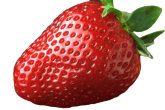 PARENTS - NUTRITION SERVICES SUBSTITUTE EMPLOYMENT OPPORTUNITIES AVAILABLE:Please go to www.glendora.k12.ca.us, select Human Resources (under District heading), Employment Opportunities - www.edjoin.org.PARENTS - NUTRITION SERVICES SUBSTITUTE EMPLOYMENT OPPORTUNITIES AVAILABLE:Please go to www.glendora.k12.ca.us, select Human Resources (under District heading), Employment Opportunities - www.edjoin.org.OFFERED DAILY -  LUNCH: Turkey Breast & American Cheese SandwichDaily Vegetarian Lunch Option:Yogurt, Muffin & String Cheese offered daily for lunch, includes fruit/vegetables & milk.ALL STUDENTS ARE NOW ELIGIBLE TO RECEIVE COMPLIMENTARY BREAKFAST AND LUNCH DAILY - NO MEAL APPLICATION NEEDEDAll student meals include milk; (1% white or nonfat chocolate)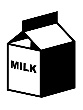 GUSD Food Service Office500 N. Loraine AvenueGlendora, CA 91741(626) 963-1611, Ext. 1404MINIMUM DAYS:Grab & Go Meals Available After Dismissal (frozen/chilled to be consumed at home, includes breakfast for next day)STUDENT ALA CARTE PRICING:Student Milk, 8 oz.  $0.50Student Juice, 4 oz.  $0.40Student Bottled Water, 16.9 oz.  $1.25GRAB & GO DAILY BREAKFASTBreakfast will continue to be "grab & go" style, handed out at the end of day in class -  (frozen/chilled), to be cooked/consumed at home).GRAB & GO DAILY BREAKFASTBreakfast will continue to be "grab & go" style, handed out at the end of day in class -  (frozen/chilled), to be cooked/consumed at home).THIS INSTITUTION IS AN EQUAL OPPORTUNITY PROVIDERAll bread items are whole grain;Whole Grain (WG), Whole Wheat (WW), Reduced Fat (RF).(*) May Contain PorkBREAKFAST:  Includes assorted fruit, juice & milk.LUNCH:Includes fruits, vegetables & milk.